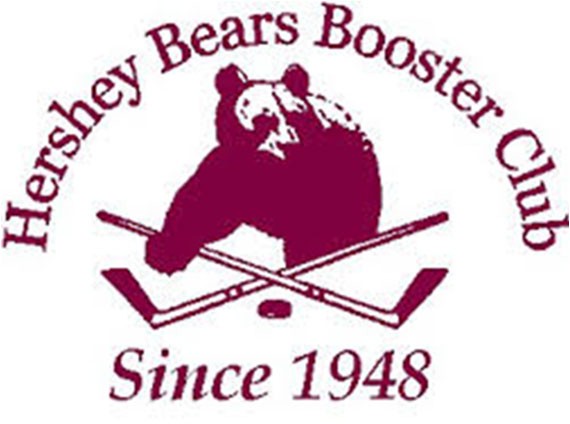 Hershey Bears Booster Club Membership Application(Print, fill out and submit)I hereby apply for membership in the Hershey Bears Booster Club and if accepted will faithfully comply with and agree to adhere to all by-laws and regulations adopted by the club.NAME	 NAME 	ADDRESS			 CITY 	STATE 	ZIP CODE_ 	PHONE	 PHONE 	DATE & MONTH OF BIRTH  	  DATE & MONTH OF BIRTH 	E-MAIL ADDRESS 	 E-MAIL ADDRESS 	Cost of Membership: $15.00Make checks or money order (PLEASE do not send cash through the mail) Payable to “Hershey Bears Booster Club” or simply “HBBC” and mail to:Hershey Bears Booster Club Attn: Membership Secretary PO Box 15Hershey, PA 17033-OR-Membership can be paid at the Booster Club table behind Section 119 at any Hershey Bears Regular Season home game, or you can renew at any General Business Meeting.***Note: You may pay cash or check at the games or meetings***Applicants must be 18 years of age or older.Membership runs from Sign-up Date through December 1st of the following season.HBBC Memberships are non-transferrable.